№ФИО педагога/тех.персоналаНаименование организации, должностьФото3*4Нагрузка и расписание№ приказа и дата назначенияКакую категорию имеет, приказ № дата присвоения, наличие сертификатовСведения о перевдижении по образовательным учреждениям (приказ об увольнении №, дата, куда был трудоустроен)1Власенко Елена АнатольевнаКГУ «ОСШ села Акимовка»Директор, учитель истории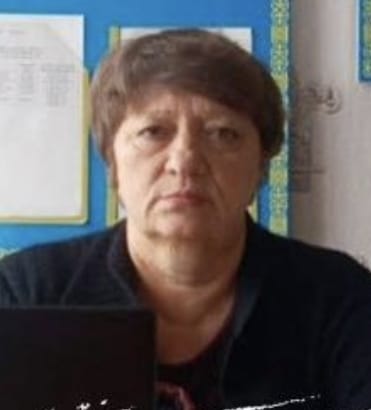 1ставка директора0,6 ставки ставки предмета№106 пр.1 от20.09.1982 г.эксперт№ 206 от 30.12.2020 г. Сертификат «Цифровые решения в управлении малокомплектной школой» №0636663 от 25.08.2023 г.2Ляхова Надежда ЛеонидовнаКГУ «ОСШ села Акимовка» заместитель директора по УВР, учитель географии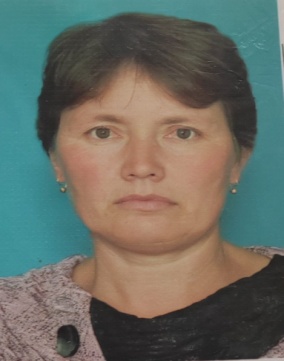 0,5 ставки зам по УВР0,8 ставки предмета№ 50 от 12.08.1991 г. эксперт№ 360 от 31.12.2019 г.Сертификат «Развитие профессиональных компетенций учителей предмета «Основы права» от 26 .01.2021г.3Куценко Валентина ЮрьевнаКГУ «ОСШ села Акимовка»Учитель математики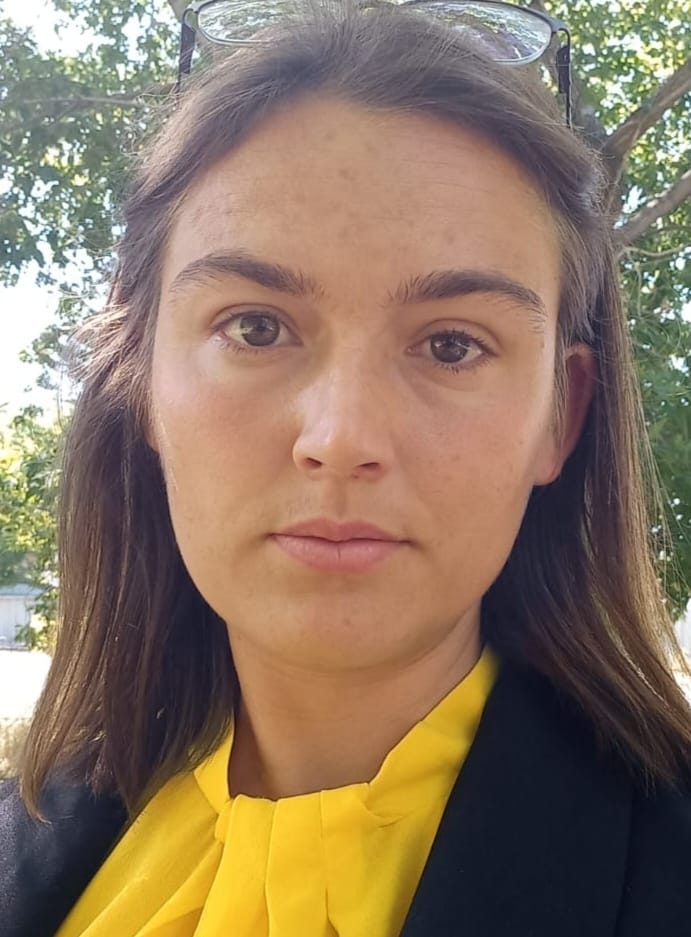 0,5 ставки вожатой1,25 ставки предмета№ 19 от07.09.2020 г.БкСертификат «Использование цифровых ресурсов в преподавании предметов»  от25.08.23  № 06362804Гаврилова Ольга ВладимировнаКГУ «ОСШ села Акимовка»Учитель начальных классов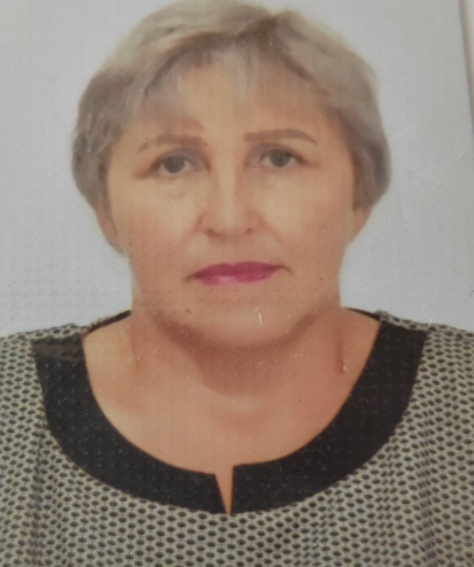 0,9 ставки предмета№ 12 от01.08.2020 г.БкСертификат «Использование цифровых ресурсов в преподавании предметов»  от25.08.23  № 06362715Гаврилова Марина АлексеевнаКГУ «ОСШ села Акимовка»Учитель физкультуры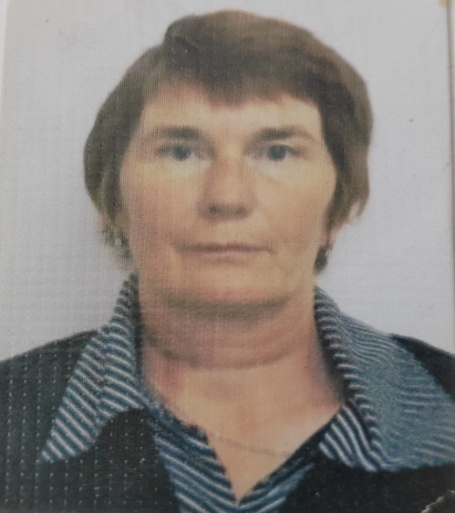 1,5 ставки предмета№ 33 от01.11.2021 гПедагог-модератор№ 31 от 20.12.2019 г.Сертификат повышение квалификации педагогических кадров по предмету «Физическая культура»6Хойшыбай  ДаулетбекКГУ «ОСШ села Акимовка»Учитель казахского языка и литературы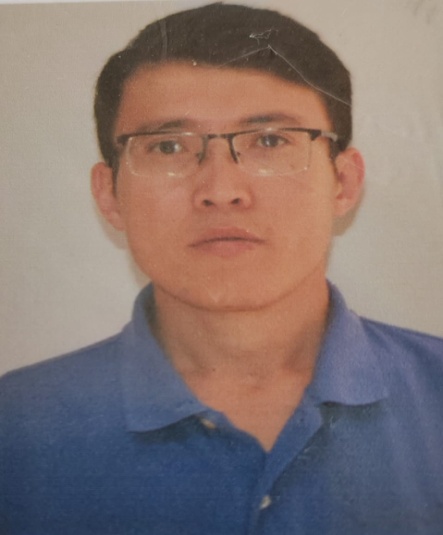 1,25 ставки предмета№16 от1.09.2022 г.Педагог- модератор, № 01-05-45 от 11.06.2021 г. 7Лебольд Яков ЮрьевичКГУ «ОСШ села Акимовка»учитель начальных классов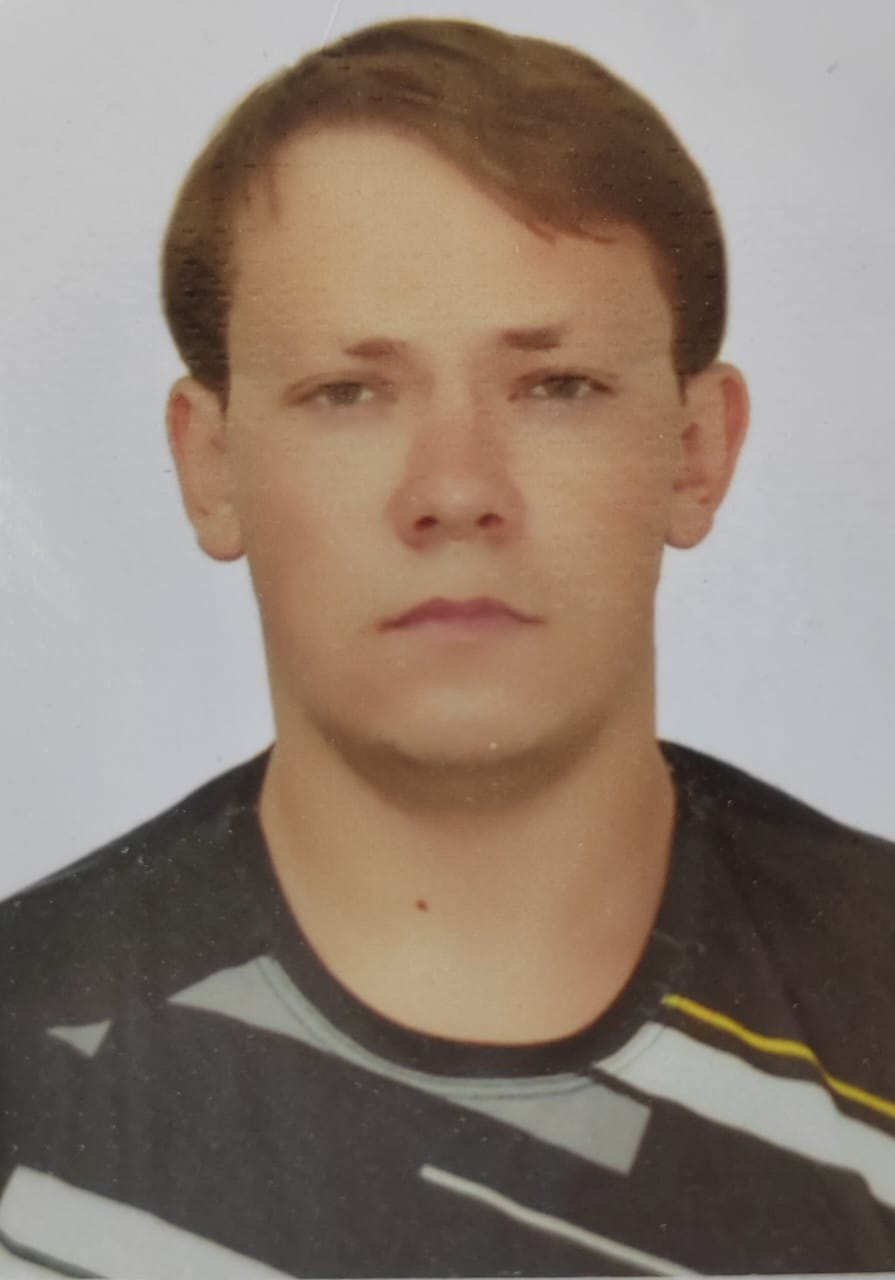 1 ,06 ставки предмета№ 17 от01.09.2022 г.бк8Косс Ольга ПавловнаКГУ «ОСШ села Акимовка» учитель русского языка и литературы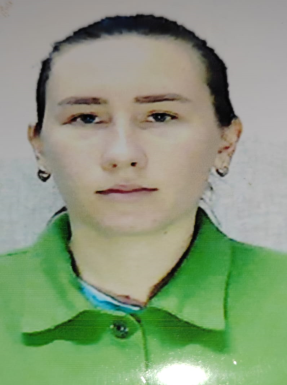 1,25 ставки предмета№17 от01.09.2023 гбк9Казакевич Маргарита АндреевнаКГУ «ОСШ села Акимовка» учитель английского языка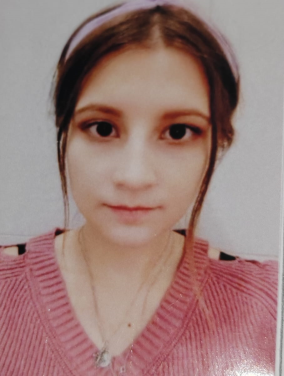 1 ставка предмета№14 от 01.09.2023 гбк10Зинулаева Жадыра БауыржановнаКГУ «ОСШ села Акимовка»переводчик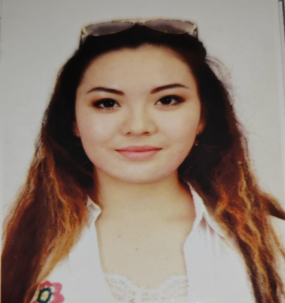 0,5 ставки переводчик1 ставка предмета№1801.09.2023 гбк11Амантаев Ерканат СайлаубековичКГУ «ОСШ села Акимовка»воспитатель предшкольного класса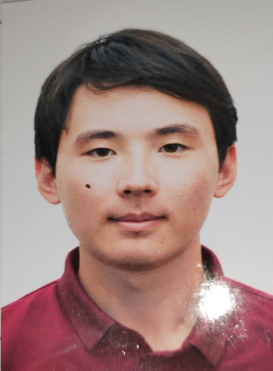 1 ставка (предшкольный класс)№ 15 от01.09.2023 гбк12Власенко Марина НиколаевнаКГУ «ОСШ села Акимовка»делопроизводитель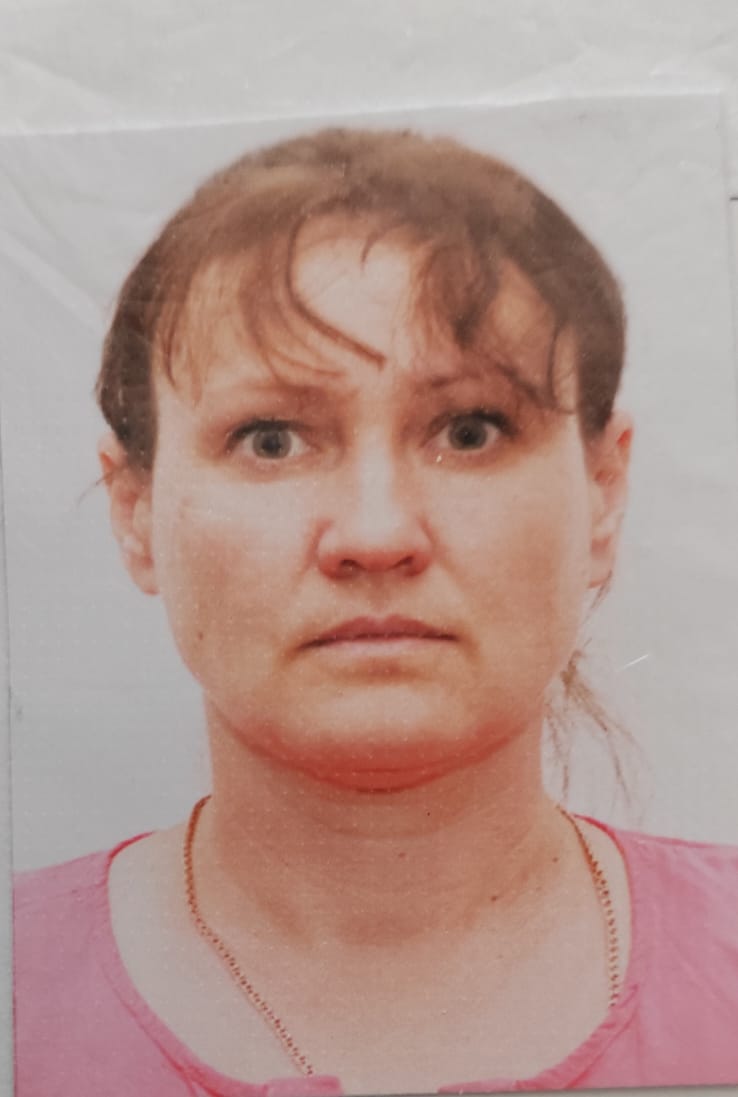 0,5 ставки делопроизводитель№ 11 от01.06.2023 гбк13Царапнева Светлана ПетровнаКГУ «ОСШ села Акимовка»техперсонал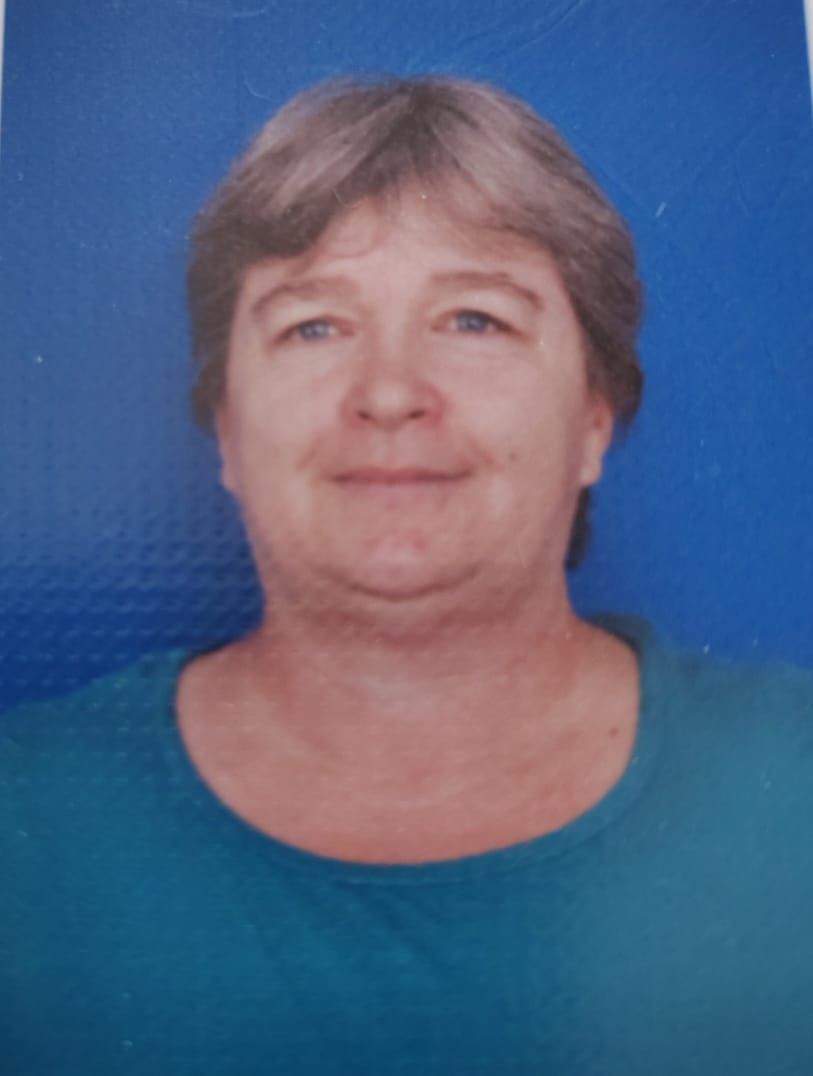 0,5 ставки технички№ 8 от01.04.2017 гбк14Федоренко Ольга ВасильевнаКГУ «ОСШ села Акимовка»техперсонал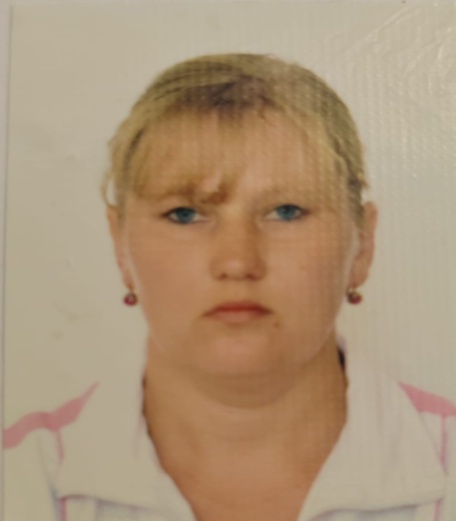 0,5 ставки технички№ 1601.10.2009 г.15Шульц Андрей ВладимировичКГУ «ОСШ села Акимовка»сторож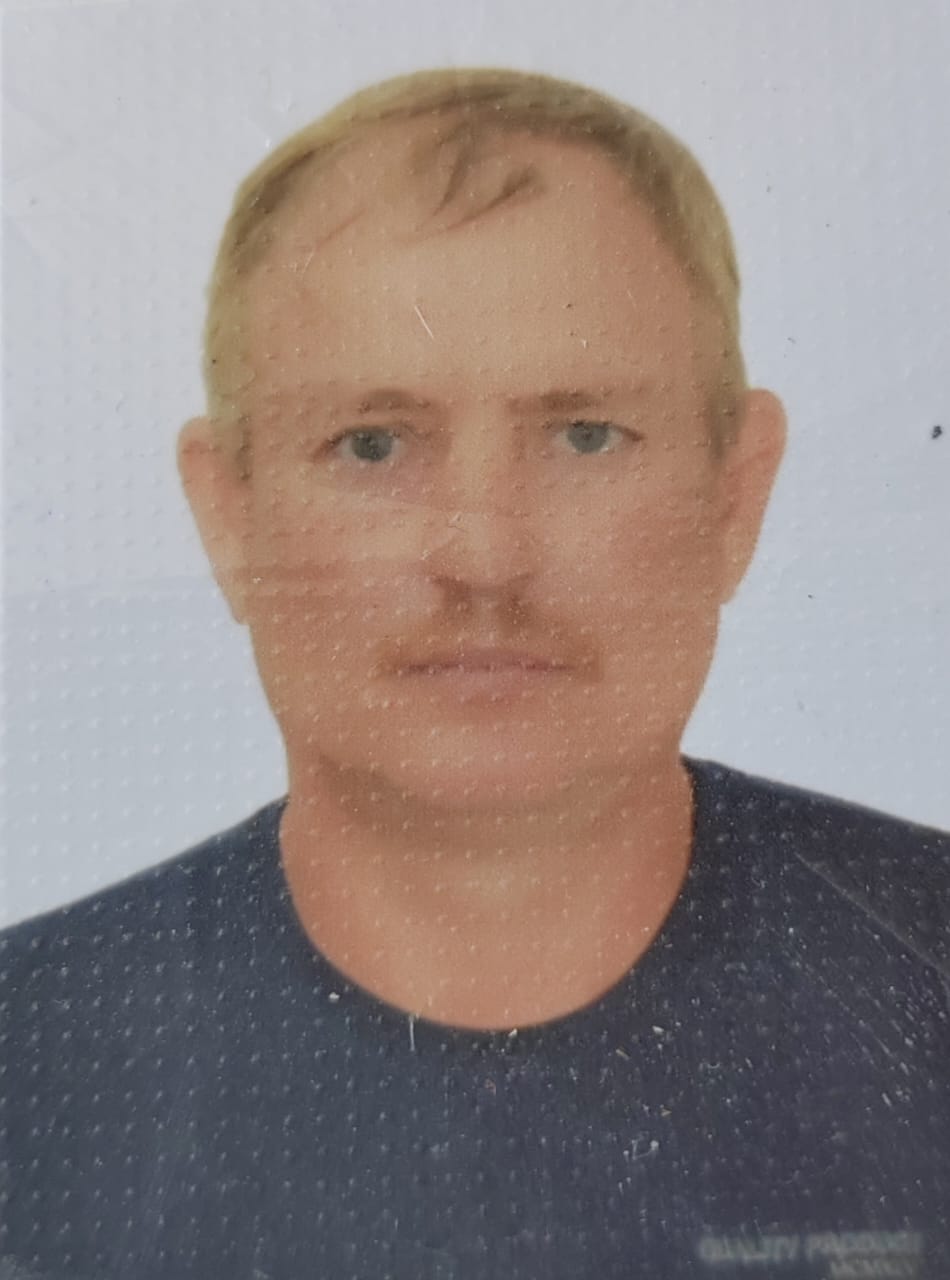 0,5 ставки сторожа№ 11 от25.08.2022 г.16Андрющенко Денис СергеевичКГУ «ОСШ села Акимовка»рабочий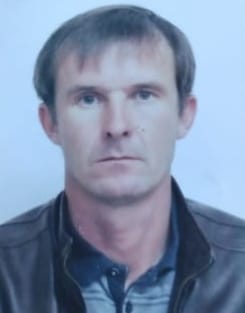 1 ставка рабочего№433 от01.09.2006 г.17Кудасова Валентина ГригорьевнаКГУ «ОСШ села Акимовка» помощник воспитателя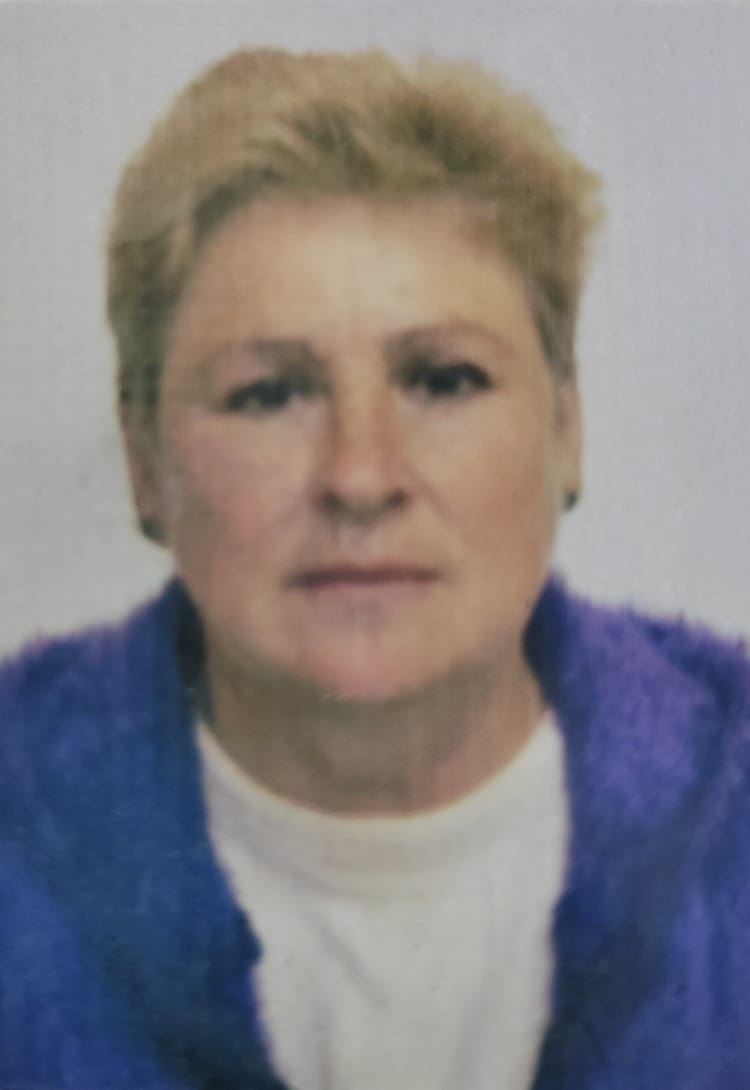 0,5 ставки помощника воспитателя№ 24 от01.10.2018 г.18Лайлиев Замирджон БангиевичКГУ «ОСШ села Акимовка»сторож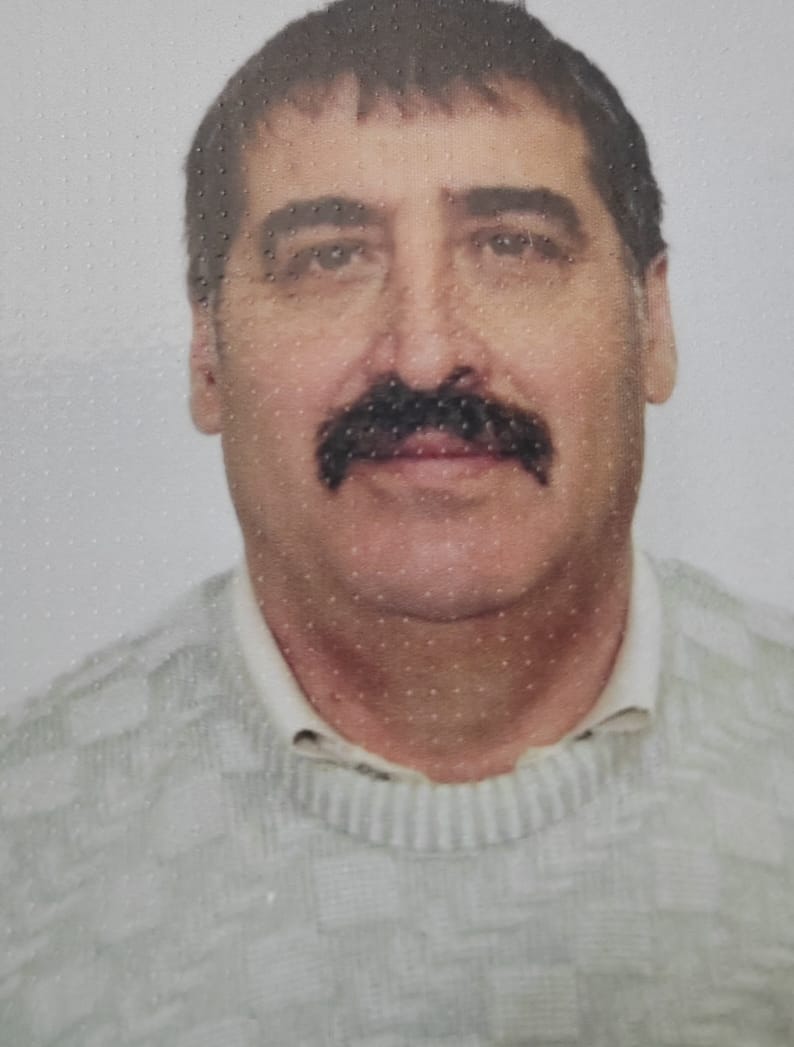 1 ставка сторожа№ 13 от01.09. 2018 г.19Котенко Галина Михайловна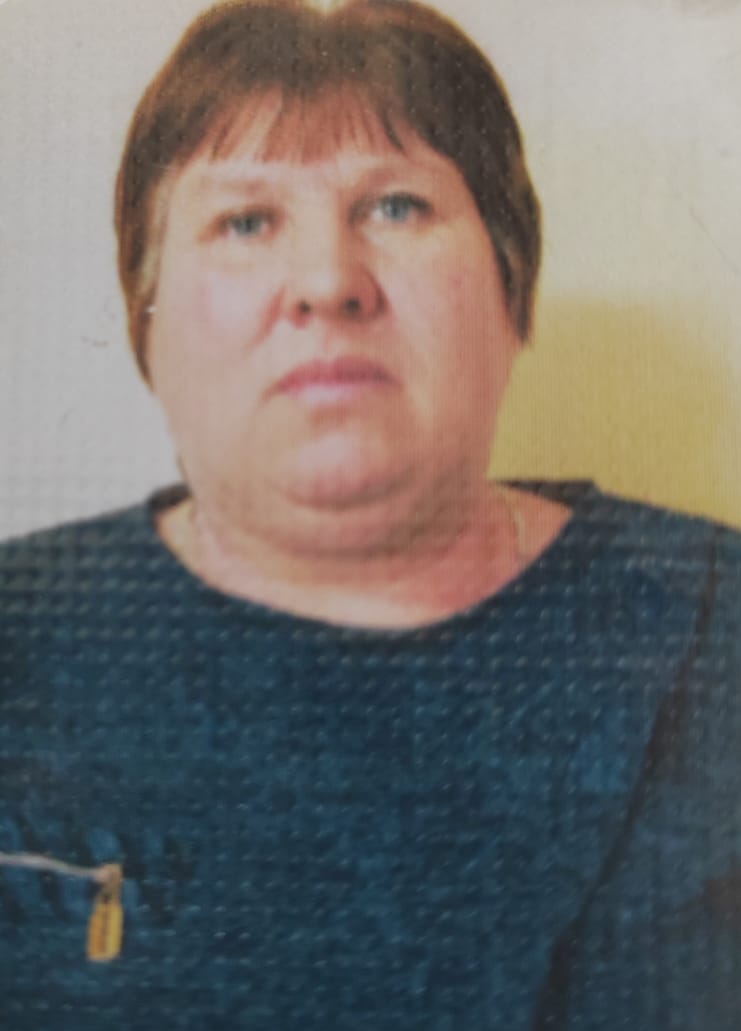 0,5 ставки сторожа№12  от 01.08.2006 г.20Михнович Ирина Владимировна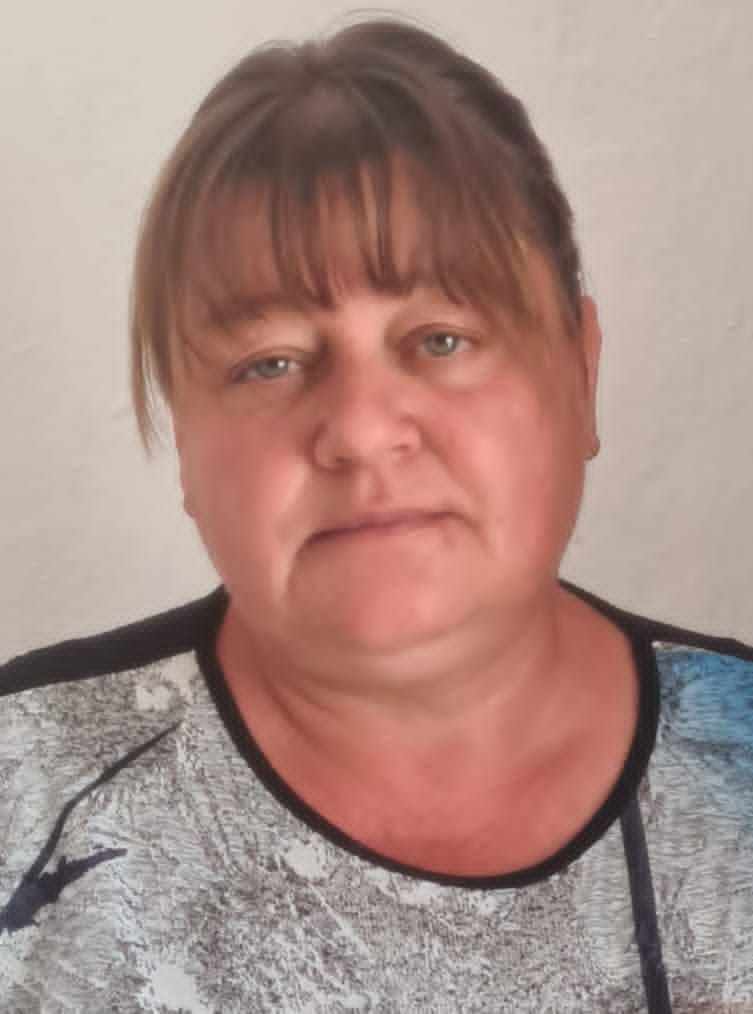 1 ставка вахтёра№ 19 от01.09.2020 г